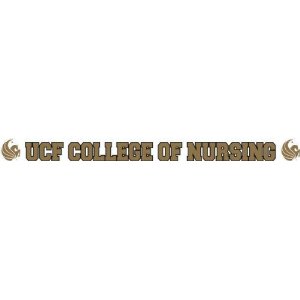 UCF Student Nurse Association Membership ApplicationUCF Student Nurse Association Membership ApplicationUCF Student Nurse Association Membership ApplicationUCF Student Nurse Association Membership ApplicationApplicant InformationApplicant InformationApplicant InformationApplicant InformationName (First, MI, Last):Name (First, MI, Last):Name (First, MI, Last):Name (First, MI, Last):Date of birth:☐ Male	☐ Female☐ Male	☐ FemalePhone:Mailing address:Mailing address:Mailing address:Mailing address:City:State:State:ZIP Code:Email addressEmail addressEmail addressEmail addressSchool  InformationSchool  InformationSchool  InformationSchool  InformationSchool you are attending: UCF-OrlandoSchool you are attending: UCF-OrlandoSchool you are attending: UCF-OrlandoSchool you are attending: UCF-OrlandoProgram Type:  Baccalaureate Pre-licensureProgram Type:  Baccalaureate Pre-licensureProgram Type:  Baccalaureate Pre-licensureProgram Type:  Baccalaureate Pre-licensureGraduation Year:Graduation Semester:Graduation Semester:Graduation Semester:Membership Type *Membership Type *Membership Type *Membership Type *☐ One year (NSNA $35.00 plus $10.00 local chapter dues) 45.00**☐ One year (NSNA $35.00 plus $10.00 local chapter dues) 45.00**☐ One year (NSNA $35.00 plus $10.00 local chapter dues) 45.00**☐ One year (NSNA $35.00 plus $10.00 local chapter dues) 45.00**☐ Two year (NSNA $70.00 plus $20.00 local chapter dues) 90.00**☐ Two year (NSNA $70.00 plus $20.00 local chapter dues) 90.00**☐ Two year (NSNA $70.00 plus $20.00 local chapter dues) 90.00**☐ Two year (NSNA $70.00 plus $20.00 local chapter dues) 90.00**☐ Renewal   (NSNA $40.00 plus $10.00 local chapter dues) 50.00**  NSNA Membership ID # __________________________☐ Renewal   (NSNA $40.00 plus $10.00 local chapter dues) 50.00**  NSNA Membership ID # __________________________☐ Renewal   (NSNA $40.00 plus $10.00 local chapter dues) 50.00**  NSNA Membership ID # __________________________☐ Renewal   (NSNA $40.00 plus $10.00 local chapter dues) 50.00**  NSNA Membership ID # __________________________Additional Information (Optional)Additional Information (Optional)Additional Information (Optional)Additional Information (Optional)Race:Race:Race:Race:☐ Asian☐ Asian☐ American Indian or Alaska Native☐ American Indian or Alaska Native☐ Black or African American☐ Black or African American☐ Native Hawaiian or Pacific Islander☐ Native Hawaiian or Pacific Islander☐ Caucasian☐ Caucasian☐ Mixed Race☐ Mixed Race☐ Hispanic or Latino☐ Hispanic or Latino☐ Other☐ Other